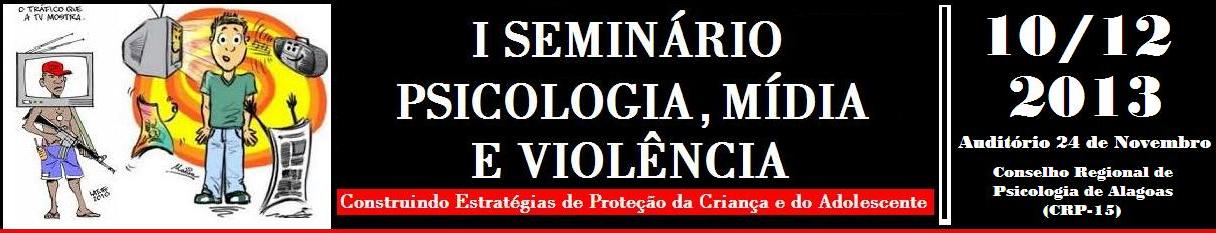 FICHA DE INSCRIÇÃONome Completo:Telefone:E-mail:Instituição:Redes Sociais:*Ao preencher a Ficha, enviar em anexo (no formato Word) para o e-mail FNDC Alagoas: fndcalagoas@gmail.com 